Ո Ր Ո Շ ՈՒ Մ06 օգոստոսի   2020 թվականի   N 1026 -Ա ՊԵՏԱԿԱՆ ՍԵՓԱԿԱՆՈՒԹՅՈՒՆ ՀԱՆԴԻՍԱՑՈՂ ԵՎ ՕԳՏԱԳՈՐԾՄԱՆ  ԻՐԱՎՈՒՆՔՈՎ «ԿԱՊԱՆԻ ԹԻՎ 1 ՀԻՄՆԱԿԱՆ ԴՊՐՈՑ » ՊՈԱԿ-ԻՆ ՊԱՏԿԱՆՈՂ,   ՀԱՄԱՅՆՔԻ ԿԱՊԱՆ ՔԱՂԱՔԻ ԼԵՌՆԱԳՈՐԾՆԵՐԻ  ՓՈՂՈՑԻ ԹԻՎ 16  ՀԱՍՑԵՈՒՄ ԳՏՆՎՈՂ ԳՈՒՅՔԻ  ԲԱԺԱՆՄԱՆ ԱՐԴՅՈՒՆՔՈՒՄ ԱՌԱՋԱՑԱԾ ՆՈՐ ԳՈՒՅՔԱՅԻՆ ՄԻԱՎՈՐՆԵՐԻՆ  ՀԱՍՑԵՆԵՐ  ՏՐԱՄԱԴՐԵԼՈՒ ՄԱՍԻՆ Ղեկավարվելով «Տեղական ինքնակառավարման մասին» Հայաստանի Հանրապետության օրենքի 35-րդ հոդվածի 1-ին մասի 22) կետով, Հայաստանի Հանրապետության կառավարության 2005 թվականի դեկտեմբերի 29-ի «Հայաստանի Հանրապետության քաղաքային և գյուղական բնակավայրերում ներբնակավայրային աշխարհագրական օբյեկտների անվանակոչման, անվանափոխման, անշարժ գույքի` ըստ դրա գտնվելու և (կամ) տեղակայման վայրի համարակալման, հասցեավորման ու հասցեների պետական գրանցման կարգը հաստատելու և հասցեների գրանցման լիազոր մարմին սահմանելու մասին» թիվ 2387-Ն որոշումով. ո ր ո շ ու մ ե մՊետական սեփականություն հանդիսացող և օգտագործման իրավունքով «Կապանի թիվ 1 հիմնական դպրոց» ՊՈԱԿ-ին պատկանող, համայնքի Կապան քաղաքի Լեռնագործների փողոցի, թիվ 16 հասցեում գտնվող գույքի բաժանման արդյունքում առաջացած նոր գույքային միավորներին տրամադրել հասցեներ.0.82809 հա մակերեսով հողամասի և շենք-շինությունների  հասցեն թողնել նույնը` Սյունիքի մարզ, Կապան համայնք, ք. Կապան , Լեռնագործների փողոց, թիվ 16, 0.36092 հա մակերեսով հողամասին` Սյունիքի մարզ, Կապան համայնք, ք. Կապան , Լեռնագործների փողոց, թիվ 16/1: ՀԱՄԱՅՆՔԻ ՂԵԿԱՎԱՐ                             ԳԵՎՈՐԳ ՓԱՐՍՅԱՆ 2020թ. օգոստոսի 06
        ք. Կապան
ՀԱՅԱՍՏԱՆԻ ՀԱՆՐԱՊԵՏՈՒԹՅԱՆ ԿԱՊԱՆ ՀԱՄԱՅՆՔԻ ՂԵԿԱՎԱՐ
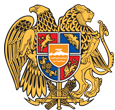 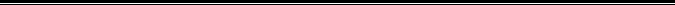 Հայաստանի Հանրապետության Սյունիքի մարզի Կապան համայնք 
ՀՀ, Սյունիքի մարզ, ք. Կապան, +374-285-42036, 060521818, kapan.syuniq@mta.gov.am